ҠАРАР	ПОСТАНОВЛЕНИЕОб утверждении Положения об обеспечении доступа к информации о деятельности органов местного самоуправления сельского поселения Кандринский сельсовет муниципального района Туймазинский район Республики БашкортостанВ целях обеспечения реализации прав граждан и организаций на доступ к информации о деятельности органов местного самоуправления сельского поселения Кандринский сельсовет муниципального района Туймазинский район Республики Башкортостан и в соответствии с Федеральным законом № 8-ФЗ от 9 февраля 2009 года «Об обеспечении доступа к информации о деятельности государственных органов и органов местного самоуправления», руководствуясь уставом сельского поселения Кандринский сельсовет муниципального района Туймазинский район Республики Башкортостан ПОСТАНОВЛЯЮ:Утвердить прилагаемое Положение об обеспечении доступа к информации о деятельности органов местного самоуправления сельского поселения Кандринский сельсовет муниципального района Туймазинский район Республики Башкортостан.Управляющей делами Нигматуллиной Л.Т. обеспечить и организовать контроль наполняемости официального сайта, официальных страниц органов местного самоуправления информацией о их деятельности в соответствии с пунктами 1.1 статьи 13 Федерального закона от 9 февраля 2009 года № 8-ФЗ «Об обеспечении доступа к информации о деятельности государственных органов и органов местного самоуправления».Определить ответственным за размещение информации на сайте управляющего делами Нигматуллину Л.Т.4. Признать утратившим силу постановление Администрации сельского поселения Кандринский сельсовет муниципального района Туймазинский район Республики Башкортостан №51 от 22.11.2011г «Об официальном сайте органов местного самоуправления сельского поселения Кандринский сельсовет муниципального района Туймазинский район РБ».5. Опубликовать настоящее постановление на официальном сайте сельского поселения Кандринский сельсовет муниципального района Туймазинский район Республики Башкортостан.6. Настоящее постановление вступает в силу с 01.12.2022г.7. Контроль за исполнением настоящего постановления оставляю за собой.Глава сельского поселенияКандринский сельсоветмуниципального района            Туймазинский район РБ                                           Рафиков Р.Р.Приложение №1 к постановлению главы сельского поселения Кандринский сельсовет муниципального района Туймазинский район Республики Башкортостан №186от 30.11.2022гПоложение об обеспечении доступа к информации о деятельности органов местного самоуправления сельского поселения Кандринский сельсовет муниципального района Туймазинский район Республики БашкортостанОбщие положенияПоложение об обеспечении доступа к информации о деятельности органов местного самоуправления  сельского поселения Кандринский сельсовет муниципального района Туймазинский район Республики Башкортостан (далее - Положение) разработано во исполнение Федерального закона от 9 февраля 2009 г. №8-ФЗ «Об обеспечении доступа к информации о деятельности государственных органов и органов местного самоуправления» (далее – ФЗ от 09.08.2009г №8-ФЗ) и распространяется на отношения, связанные с обеспечением доступа пользователей информацией к информации о деятельности Администрации и Совета сельского поселения Кандринский сельсовет муниципального района Туймазинский район Республики Башкортостан (далее – органы местного самоуправления).Для целей настоящего Положения используются следующие основные понятия: 1) информация о деятельности органов местного самоуправления - информация (в том числе документированная), созданная в пределах своих полномочий органами местного самоуправления или организациями, подведомственными органам местного самоуправления (далее - подведомственные организации), либо поступившая в указанные органы и организации. К информации о деятельности органов местного самоуправления относятся муниципальные правовые акты, устанавливающие структуру, полномочия, порядок формирования и деятельности, иная информация, касающаяся их деятельности; 2) пользователь информацией - гражданин (физическое лицо), организация (юридическое лицо), общественное объединение, осуществляющие поиск информации о деятельности органов местного самоуправления. Пользователями информацией являются также государственные органы, органы местного самоуправления, осуществляющие поиск указанной информации в соответствии с настоящим Положением; 3) запрос - обращение пользователя информацией в устной или письменной форме, в том числе в виде электронного документа, в орган местного самоуправления либо к его должностному лицу о предоставлении информации о деятельности этого органа; 4) официальный сайт - сайт в информационно-телекоммуникационной сети "Интернет" (далее - сеть "Интернет"), содержащий информацию о деятельности органа местного самоуправления или подведомственной организации, электронный адрес которого в сети "Интернет" включает доменное имя, права на которое принадлежат органу местного самоуправления или подведомственной организации; 5) официальная страница - персональная страница в определенных Правительством Российской Федерации информационных системах и (или) программах для электронных вычислительных машин, соответствующих требованиям, предусмотренным статьей 10.6 Федерального закона от 27 июля 2006 года №149-ФЗ "Об информации, информационных технологиях и о защите информации", созданная органом местного самоуправления или подведомственной организацией и содержащая информацию об их деятельности. 1.3. Доступ к информации о деятельности органов местного самоуправления (далее–информация) обеспечивается следующим образом:1) обнародование (опубликование) информации о своей деятельности в средствах массовой информации; 2) размещение в сети "Интернет" информации, предусмотренной часть 3.1. настоящего Положения;3) размещение информации о своей деятельности в помещениях, занимаемых органами местного самоуправления, и в иных отведенных для этих целей местах; 4) ознакомление пользователей информацией с информацией о деятельности органов местного самоуправления в помещениях, занимаемых указанными органами, а также через библиотечные и архивные фонды; 5) присутствие граждан (физических лиц), в том числе представителей организаций (юридических лиц), общественных объединений, государственных органов и органов местного самоуправления, на заседаниях коллегиальных государственных органов и коллегиальных органов местного самоуправления, а также на заседаниях коллегиальных органов государственных органов и коллегиальных органов органов местного самоуправления; 6) предоставление пользователям информацией по их запросу информации о деятельности органов местного самоуправления; 7) другими способами, предусмотренными законами и (или) иными нормативными правовыми актами, а в отношении доступа к информации о деятельности органов местного самоуправления - также муниципальными правовыми актами. 2. Организация доступа к информации о деятельности органов местного самоуправления, размещаемой в информационно-телекоммуникационной сети «Интернет» 2.1. Информация о деятельности органов местного самоуправления размещается:- в информационно-телекоммуникационной сети «Интернет» на официальном сайте https://кандринский.рф/ (далее – в сети «Интернет»);- на официальной странице в социальной сети «ВКонтакте».2.2. Основными требованиями при обеспечении доступа к информации о деятельности органов местного самоуправления являются: 1) достоверность предоставляемой информации о деятельности органов местного самоуправления; 2) соблюдение сроков и порядка предоставления информации о деятельности органов местного самоуправления; 3) изъятие из предоставляемой информации о деятельности органов местного самоуправления сведений, относящихся к информации ограниченного доступа; 4) создание органами местного самоуправления и подведомственными организациями в пределах своих полномочий организационно-технических и других условий, необходимых для реализации права на доступ к информации о деятельности органов местного самоуправления, а также создание муниципальных информационных систем для обслуживания пользователей информацией; 5) учет расходов, связанных с обеспечением доступа к информации о деятельности органов местного самоуправления, при планировании бюджетного финансирования. 3.Предоставление информация о деятельности органов местного самоуправления, размещаемая в сети "Интернет"  3.1. Информация о деятельности органов местного самоуправления, размещаемая на официальных сайтахсодержит: 1) общую информацию об органе местного самоуправления, в том числе: а) наименование и структуру органа местного самоуправления, почтовый адрес, адрес электронной почты (при наличии), номера телефонов справочных служб; б) сведения о полномочиях органа местного самоуправления, задачах и функциях структурных подразделений, а также перечень законов и иных нормативных правовых актов, определяющих эти полномочия, задачи и функции; в) перечень подведомственных организаций (при наличии), сведения об их задачах и функциях, а также почтовые адреса, адреса электронной почты (при наличии), номера телефонов справочных служб подведомственных организаций, информацию об официальных сайтах и официальных страницах подведомственных организаций (при наличии) с электронными адресами официальных сайтов и указателями данных страниц в сети "Интернет"; г) сведения о руководителях о руководителях органа местного самоуправления, его структурных подразделений, руководителях подведомственных организаций (фамилии, имена, отчества, а также при согласии указанных лиц иные сведения о них); д) перечни информационных систем, банков данных, реестров, регистров, находящихся в ведении органа местного самоуправления, подведомственных организаций; е) сведения о средствах массовой информации, учрежденных органом местного самоуправления (при наличии); ж) информацию об официальных  страницах органа местного самоуправления (при наличии) с указателями данных страниц в сети "Интернет"; з) информацию о проводимых органом местного самоуправления или подведомственными организациями опросах и иных мероприятиях, связанных с выявлением мнения граждан (физических лиц), материалы по вопросам, которые выносятся органом местного самоуправления на публичное слушание и (или) общественное обсуждение, и результаты публичных слушаний или общественных обсуждений, а также информацию о способах направления гражданами (физическими лицами) своих предложений в электронной форме; и) информацию о проводимых органом местного самоуправления публичных слушаниях и общественных обсуждениях с использованием Единого портала; 2) информацию о нормотворческой деятельности органа местного самоуправления, в том числе: а) муниципальные правовые акты, изданные органом местного самоуправления, включая сведения о внесении в них изменений, признании их утратившими силу, признании их судом недействующими, а также сведения о государственной регистрации нормативных правовых актов, муниципальных правовых актов в случаях, установленных законодательством Российской Федерации; б) тексты проектов муниципальных правовых актов, внесенных в представительные органы муниципальных образований; в) информацию о закупках товаров, работ, услуг для обеспечения муниципальных нужд в соответствии с законодательством Российской Федерации о контрактной системе в сфере закупок товаров, работ, услуг для обеспечения государственных и муниципальных нужд; г) административные регламенты, стандарты муниципальных услуг; д) установленные формы обращений, заявлений и иных документов, принимаемых органом местного самоуправления к рассмотрению в соответствии с законами и иными нормативными правовыми актами, муниципальными правовыми актами; е) порядок обжалования муниципальных правовых актов; 3) информацию об участии органа местного самоуправления в целевых и иных программах,   а также о мероприятиях, проводимых органом местного самоуправления, в том числе сведения об официальных визитах и о рабочих поездках руководителя органа местного самоуправления; 4) информацию о состоянии защиты населения и территорий от чрезвычайных ситуаций и принятых мерах по обеспечению их безопасности, о прогнозируемых и возникших чрезвычайных ситуациях, о приемах и способах защиты населения от них, а также иную информацию, подлежащую доведению органом местного самоуправления до сведения граждан и организаций в соответствии с федеральными законами, законами субъектов Российской Федерации; 5) информацию о результатах проверок, проведенных государственным органом, его территориальными органами, органом местного самоуправления, подведомственными организациями в пределах их полномочий, а также о результатах проверок, проведенных в государственном органе, его территориальных органах, органе местного самоуправления, подведомственных организациях; 6) тексты и (или) видеозаписи официальных выступлений и заявлений руководителей и заместителей руководителей органа местного самоуправления; 7) статистическую информацию о деятельности органа местного самоуправления, в том числе: а) статистические данные и показатели, характеризующие состояние и динамику развития экономической, социальной и иных сфер жизнедеятельности, регулирование которых отнесено к полномочиям органа местного самоуправления; б) сведения об использовании органом местного самоуправления, подведомственными организациями выделяемых бюджетных средств; в) сведения о предоставленных организациям и индивидуальным предпринимателям льготах, отсрочках, рассрочках, о списании задолженности по платежам в бюджеты бюджетной системы Российской Федерации; 8) информацию о кадровом обеспечении органа местного самоуправления, в том числе: а) порядок поступления граждан на муниципальную службу; б) сведения о вакантных должностях муниципальной службы, имеющихся в органе местного самоуправления; в) квалификационные требования к кандидатам на замещение вакантных должностей муниципальной службы; г) условия и результаты конкурсов на замещение вакантных должностей муниципальной службы; д) номера телефонов, по которым можно получить информацию по вопросу замещения вакантных должностей в органе местного самоуправления; е) перечень образовательных организаций, подведомственных органу местного самоуправления (при наличии), с указанием почтовых адресов образовательных организаций, а также номеров телефонов, по которым можно получить информацию справочного характера об этих образовательных организациях; 9) информацию о работе органа местного самоуправления с обращениями граждан (физических лиц), организаций (юридических лиц), общественных объединений, государственных органов, органов местного самоуправления, в том числе: а) порядок и время приема граждан (физических лиц), в том числе представителей организаций (юридических лиц), общественных объединений, государственных органов, органов местного самоуправления, порядок рассмотрения их обращений с указанием актов, регулирующих эту деятельность; б) фамилию, имя и отчество руководителя подразделения или иного должностного лица, к полномочиям которых отнесены организация приема лиц, указанных в подпункте "а" настоящего пункта, обеспечение рассмотрения их обращений, а также номер телефона, по которому можно получить информацию справочного характера; в) обзоры обращений лиц, указанных в подпункте "а" настоящего пункта, а также обобщенную информацию о результатах рассмотрения этих обращений и принятых мерах. 3.1.1. Информация о деятельности подведомственных организаций, размещаемая указанными организациями на официальных сайтах, в зависимости от сферы деятельности указанной организации содержит: 1) общую информацию о подведомственной организации, в том числе: а) наименование и структуру подведомственной организации, почтовый адрес, адрес электронной почты (при наличии), номера телефонов справочных служб, а также информацию о наличии официальной страницы подведомственной организации с указателем данной страницы в сети "Интернет"; б) сведения о полномочиях, задачах и функциях подведомственной организации, ее структурных подразделений, а также перечень законов и иных нормативных правовых актов, определяющих эти полномочия, задачи и функции; в) сведения о руководителях подведомственной организации, ее структурных подразделений (фамилии, имена, отчества, а также при согласии указанных лиц иные сведения о них); 2) иную информацию, в том числе о деятельности органов местного самоуправления и подведомственных организаций с учетом требований настоящего Федерального закона. 3.1.2. Информация, размещаемая органами местного самоуправления и подведомственными организациями на официальных страницах, содержит: 1) информацию об органе местного самоуправления или подведомственной организации и их деятельности, в том числе наименование органа местного самоуправления или подведомственной организации, почтовый адрес, адрес электронной почты, номера телефонов справочных служб, информацию об официальном сайте органа местного самоуправления (при наличии) или официальном сайте подведомственной организации (при наличии); 2) иную информацию, в том числе о деятельности органов местного самоуправления и подведомственных организаций с учетом требований настоящего Федерального закона. 3.2. Органы местного самоуправления наряду с информацией, указанной в части 3.1настоящего Положения и относящейся к их деятельности, могут размещать на официальных сайтах иную информацию о своей деятельности с учетом требований настоящего Федерального закона. 3.2.1. Информация о кадровом обеспечении органа местного самоуправления, указанная в подпунктах "б" - "д" пункта 8 части 3.1 настоящего Положения, размещается также на официальном сайте федеральной государственной информационной системы в области государственной службы в сети "Интернет" в порядке, определяемом Правительством Российской Федерации. В случае, если орган местного самоуправления муниципального образования не имеет возможности размещать информацию о своем кадровом обеспечении на официальном сайте федеральной государственной информационной системы в области государственной службы, указанная информация размещается органом государственной власти субъекта Российской Федерации, в границах которого находится соответствующее муниципальное образование. 3.3. Перечни информации о деятельности органов местного самоуправления утверждаются в порядке, определяемом органами местного самоуправления. 3.4. Органы местного самоуправления в помещениях, занимаемых указанными органами, и иных отведенных для этих целей местах размещают информационные стенды и (или) другие технические средства аналогичного назначения для ознакомления пользователей информацией с текущей информацией о деятельности органа местного самоуправления. 3.4.1. Информация, указанная в части 3.4 настоящего Положения, должна содержать: 1) порядок работы органа местного самоуправления, включая порядок приема граждан (физических лиц), в том числе представителей организаций (юридических лиц), общественных объединений, государственных органов и органов местного самоуправления; 2) условия и порядок получения информации от органа местного самоуправления. 3.4.2. Органы местного самоуправления вправе размещать в помещениях, занимаемых указанными органами, и иных отведенных для этих целей местах иные сведения, необходимые для оперативного информирования пользователей информацией. 3.5. Пользователь информацией имеет право обращаться в органы местного самоуправления с запросом как непосредственно, так и через своего представителя, полномочия которого оформляются в порядке, установленном законодательством Российской Федерации. 3.5.1. В запросе указываются почтовый адрес, номер телефона и (или) факса либо адрес электронной почты для направления ответа на запрос или уточнения содержания запроса, а также фамилия, имя и отчество гражданина (физического лица) либо наименование организации (юридического лица), общественного объединения, государственного органа, органа местного самоуправления, запрашивающих информацию о деятельности органов местного самоуправления. Анонимные запросы не рассматриваются. В запросе, составленном в письменной форме, указывается также наименование государственного органа или органа местного самоуправления, в которые направляется запрос, либо фамилия и инициалы или должность соответствующего должностного лица. 3.5.2. Запрос, составленный в письменной форме, подлежит регистрации в течение трех дней со дня его поступления в орган местного самоуправления. Запрос, составленный в устной форме, подлежит регистрации в день его поступления с указанием даты и времени поступления. 3.5.3. Запрос подлежит рассмотрению в тридцатидневный срок со дня его регистрации, если иное не предусмотрено законодательством Российской Федерации. В случае, если предоставление запрашиваемой информации невозможно в указанный срок, в течение семи дней со дня регистрации запроса пользователь информацией уведомляется об отсрочке ответа на запрос с указанием ее причины и срока предоставления запрашиваемой информации, который не может превышать пятнадцать дней сверх установленного настоящим Федеральным законом срока для ответа на запрос. 3.5.4. Если запрос не относится к деятельности органа местного самоуправления, в которые он направлен, то в течение семи дней со дня регистрации запроса он направляется в государственный орган или орган местного самоуправления, к полномочиям которых отнесено предоставление запрашиваемой информации. О переадресации запроса в этот же срок сообщается направившему запрос пользователю информацией. В случае, если орган местного самоуправления не располагает сведениями о наличии запрашиваемой информации в другом государственном органе, органе местного самоуправления, об этом также в течение семи дней со дня регистрации запроса сообщается направившему запрос пользователю информацией. 3.5.5. Органы местного самоуправления вправе уточнять содержание запроса в целях предоставления пользователю информацией необходимой информации. 3.6. Информация о деятельности органов местного самоуправления по запросу предоставляется в виде ответа на запрос, в котором содержится или к которому прилагается запрашиваемая информация либо содержится мотивированный отказ в предоставлении указанной информации. В ответе на запрос указываются наименование, почтовый адрес органа местного самоуправления, должность лица, подписавшего ответ, а также реквизиты ответа на запрос (регистрационный номер и дата). 3.6.1 При запросе информации о деятельности органов местного самоуправления, опубликованной в средствах массовой информации либо размещенной на официальных сайтах, в ответе на запрос орган местного самоуправления могут ограничиться указанием названия, даты выхода и номера средства массовой информации, в котором опубликована запрашиваемая информация, и (или) электронного адреса официального сайта, на котором размещена запрашиваемая информация. 3.6.2. В случае, если запрашиваемая информация относится к информации ограниченного доступа, в ответе на запрос указываются вид, наименование, номер и дата принятия акта, в соответствии с которым доступ к этой информации ограничен. В случае, если часть запрашиваемой информации относится к информации ограниченного доступа, а остальная информация является общедоступной, орган местного самоуправления обязан предоставить запрашиваемую информацию, за исключением информации ограниченного доступа. 3.6.3. Ответ на запрос подлежит обязательной регистрации органом местного самоуправления. 3.7. Информация о деятельности органов местного самоуправления не предоставляется в случае, если: 1) содержание запроса не позволяет установить запрашиваемую информацию о деятельности органов местного самоуправления; 2) в запросе не указан почтовый адрес, адрес электронной почты или номер факса для направления ответа на запрос либо номер телефона, по которому можно связаться с направившим запрос пользователем информацией; 3) запрашиваемая информация не относится к деятельности органа местного самоуправления, в которые поступил запрос; 4) запрашиваемая информация относится к информации ограниченного доступа; 5) запрашиваемая информация ранее предоставлялась пользователю информацией; 6) в запросе ставится вопрос о правовой оценке актов, принятых органом местного самоуправления, проведении анализа деятельности органа местного самоуправления либо подведомственных организаций или проведении иной аналитической работы, непосредственно не связанной с защитой прав направившего запрос пользователя информацией. 3.7.1. Орган местного самоуправления вправе не предоставлять информацию о своей деятельности по запросу, если эта информация опубликована в средстве массовой информации или размещена на официальном сайте. 3.8. Пользователю информацией предоставляется на бесплатной основе информация о деятельности  органов местного самоуправления: 1) передаваемая в устной форме; 2) размещаемая органом местного самоуправления в сети "Интернет", а также в отведенных для размещения информации о деятельности органов местного самоуправления местах; 3) затрагивающая права и установленные законодательством Российской Федерации обязанности заинтересованного пользователя информацией; 4) иная установленная муниципальными правовыми актами информация о деятельности органов местного самоуправления. Требования к технологическим, программным и лингвистическим средствам для обеспечения доступа 4.1. Создание и обеспечение функционирования официального сайта производится за счет средств бюджета сельского поселения Кандринский сельсовет муниципального района Туймазинский район Республики Башкортостан4.2. Программное обеспечение и технологические средства ведения официального сайта, официальных страниц должны обеспечивать доступ пользователей для ознакомления с информацией, размещенной на официальном сайте и официальных страницах, на основе распространенных веб-обозревателей. При этом не должна предусматриваться установка на компьютеры пользователей специально созданных для просмотра официальных сайтов и официальных страниц программных и технологических средств.4.3. Программное обеспечение и технологические средства ведения должны обеспечивать пользователям информации ввод запросов, как правило, путем заполнения экранных форм веб-интерфейса. Указанные файлы должны иметь распространенные и открытые форматы и не должны быть зашифрованы или защищены иными средствами, не позволяющими осуществить ознакомление с их содержанием без дополнительных программных или технологических средств.4.4. Ведение  официального сайта и официальных страниц и размещение на нем информации осуществляются на русском языке или башкирском языке.БашҠортостан Республикаһы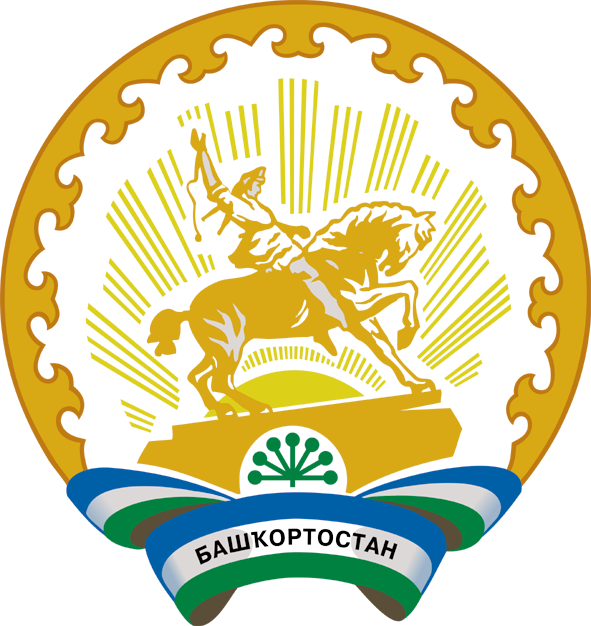 Республика БашкортостанБашҠортостан Республикаһының Туймазы  районы муниципаль районының Ҡандраауыл советыауыл биләмәһе башлығы452765, Ҡандраауылы,  Ленин урамы, 16Тел. 8(34782) 4-74-52Глава сельского поселения Кандринский сельсоветмуниципального районаТуймазинский районРеспублики Башкортостан452765, село Кандры, ул.Ленина, 16Тел. 8(34782) 4-74-52№ 186от« 30 »ноября2022г.